Ważne zmiany dotyczące umów o pomocy przy zbiorach zawieranych z obywatelami Ukrainy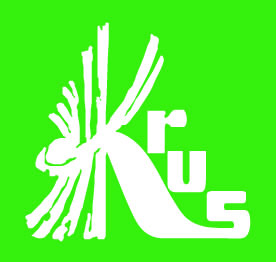 Od 24 lutego 2022 r. obowiązują przepisy ustawy o pomocy obywatelom Ukrainy 
w związku z konfliktem zbrojnym na terytorium tego państwa, które przewidują możliwość zawierania umowy o pomocy przy zbiorach z pomocnikami rolnika będącymi obywatelami Ukrainy na wydłużony niż dotychczas okres tj. na okres ich legalnego pobytu na terytorium Polski.Możliwość taka przysługuje jedynie obywatelom Ukrainy, którzy:wjechali legalnie bezpośrednio z Ukrainy na terytorium Polski od 24 lutego 2022 r. do dnia określonego w rozporządzeniu (które zostanie wydane w przyszłości) w związku z działaniami wojennymi ideklarują chęć pozostania na terytorium Polski.Pobyt tych osób na terytorium Polski uznaje się za legalny w okresie 18 miesięcy licząc od dnia 24 lutego 2022 r.Należy pamiętać, że wyjazd obywatela Ukrainy z terytorium Polski na okres powyżej 
1 miesiąca pozbawia go uprawnienia do skorzystania z wydłużonego czasu wykonywania umowy o pomocy przy zbiorach.W stosunku do umów o pomocy przy zbiorach zawieranych z obywatelami Ukrainy, którzy nie spełniają powyższych warunków, a także z obywatelami innych państw, nadal obowiązuje limit czasu trwania tych umów tj. 180 dni w danym roku kalendarzowym.. Informacja przekazana za pośrednictwem OR KRUS w Bydgoszczy